The Director of the Innovation Center Attends the 5th Scientific ConferenceHis Excellency the Director of the Innovation Center, Dr. Bakheet Awad Al-Rasheedi attended the 5th scientific conference for higher education students on Wednesday, 1/7/1435 at Masmaq Hall in Intercontinental Hotel in Riyadh. The conference was attended by His Excellency the Rector and the students who will participant in the conference activities.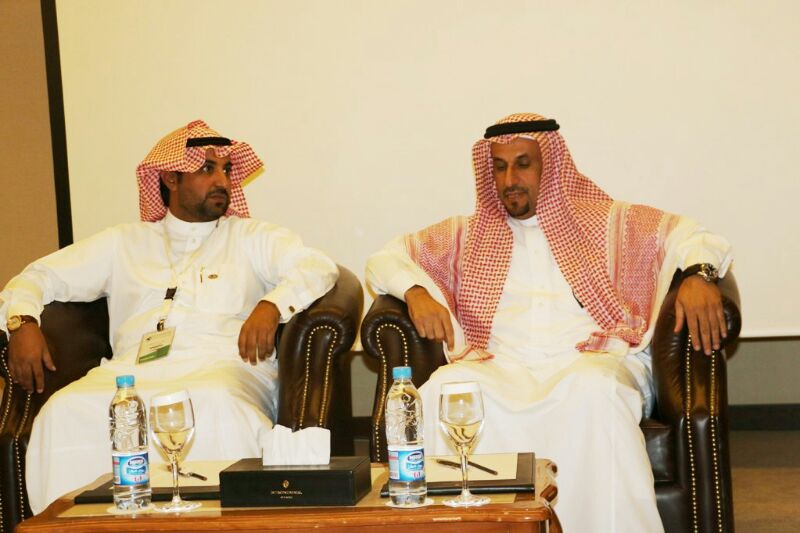 